	Year 6   	 	French 	 	Transition 	  	Work 	      LES CHIFFRES (1-100)                 (Numbers 1-100) 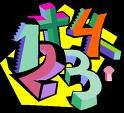 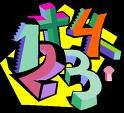 RELIEZ (Match up) cinquante-six 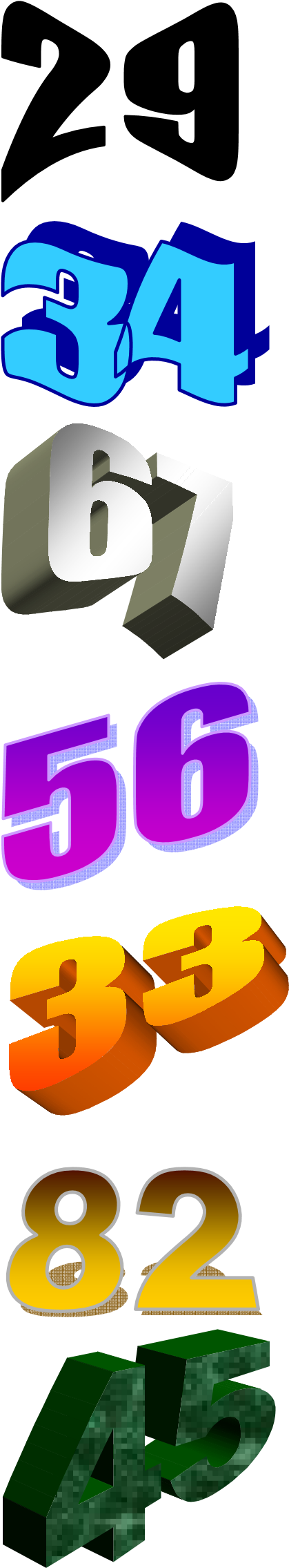 	  	 	 	 	 quarante-cinq 	  	                      trente-trois 	  	 	 	 	 soixante-sept   	 	 	 	 	quatre-vingt-deux    	 	 	 	 	vingt-neuf 	  	 	 	       trente -quatre   	 45 = quarante - _____________ 67 = soixante - _____________ 34 = ______________ - quatre 27 = vingt - ____________ 56 = ______________ - six 21 = vingt et ____________ 89 = quatre- _________ - neuf 98 = quatre-vingt –dix - _____________ 76 = __________________ - seize              Say the number out loud in French! a.   	 	  b.          c.  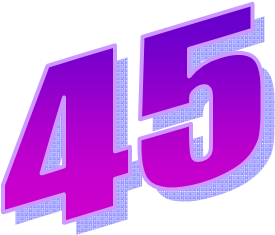 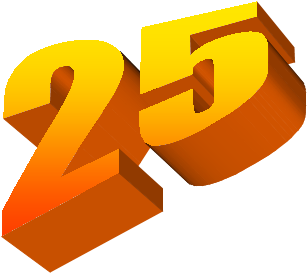 d.  	 	 	  e.          f.  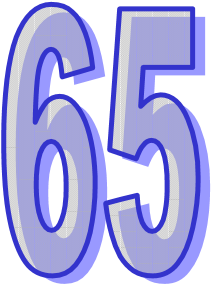 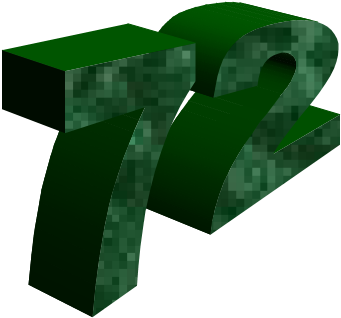 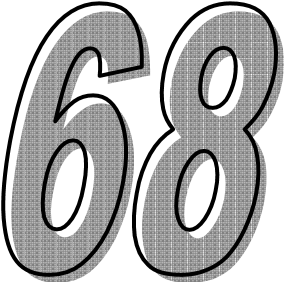 g.                     h.           i.  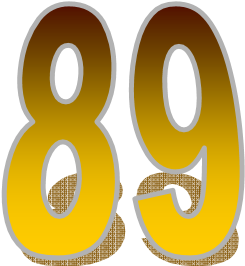 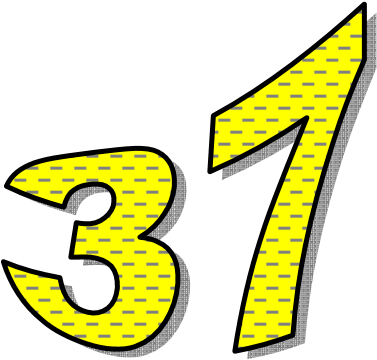                 j.                     k.	 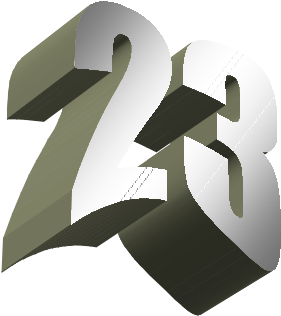 COMPLETEZ 	 	  - Complete each series with the missing numbers                Vingt-deux , vingt-trois, _______________________, vingt-cinq… Quarante, _______________________________, quarante-deux… Quatre-vint-deux, quatre-vingt-trois, __________________________ Soixante-cinq, soixante-six, _____________________________________ Trente-sept, trente -huit, trente-neuf, ___________________________  Jours, Mois, Saisons et Anniversaires (Days, Months, Seasons and Birthdays) 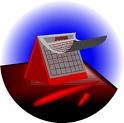 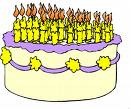 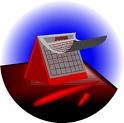 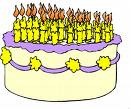  	                                LEARNING OBJECTIVES  	In this section you will learn the days of the week, the 12 months and 4 seasons of the year and the following phrases to talk about people’s birthdays:   	Quelle est la date de ton anniversaire ? = what is the date of your birthday ?Mon anniversaire c’est le …  = My brirthday is   = what is your birthday ? C’est quelle date aujourd’hui ?  = What’s the date today ?  	Aujourd’hui c’est le…= today is…Quel âge as-tu ? = how old are you ?  = today is…  	 	J’ai … ans = I am … years old You will also need to know the numbers up to 31 from the last section. 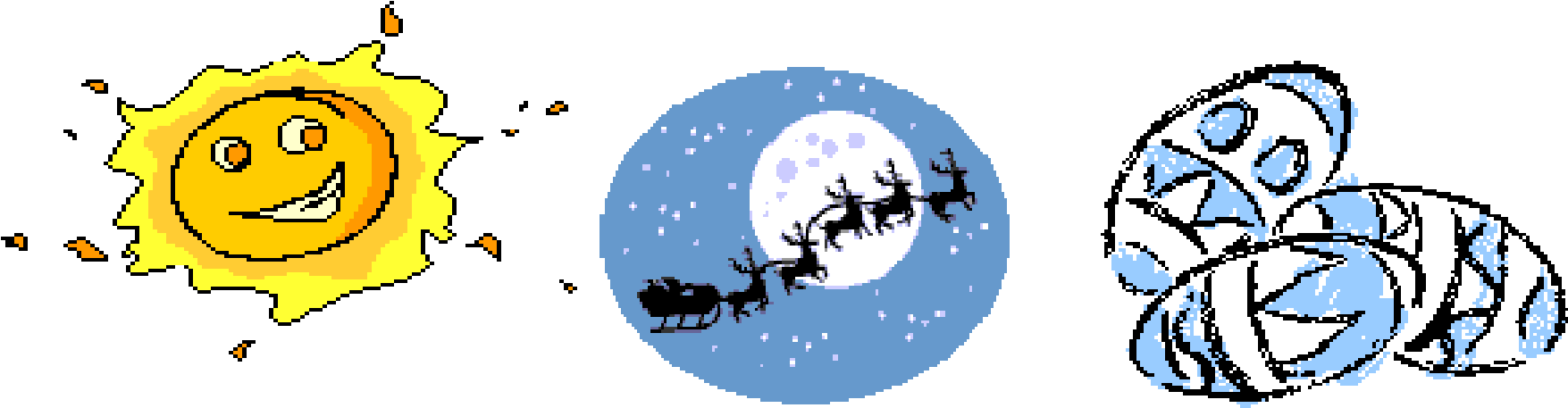           LES MOIS                                       LES JOURS          (the months)                                       (the days) COMPLETEZ – complete with the missing months Janvier - ……………. -  Mars – Avril - …………….. – Juin – …………………… - Aout-  Septembre - ……………………. – Novembre - …………………….. COMPLETEZ – complete with the missing days of the week Lundi - .................... – mercredi - ..................... - ...................... – samedi - .........................     Write the dates in French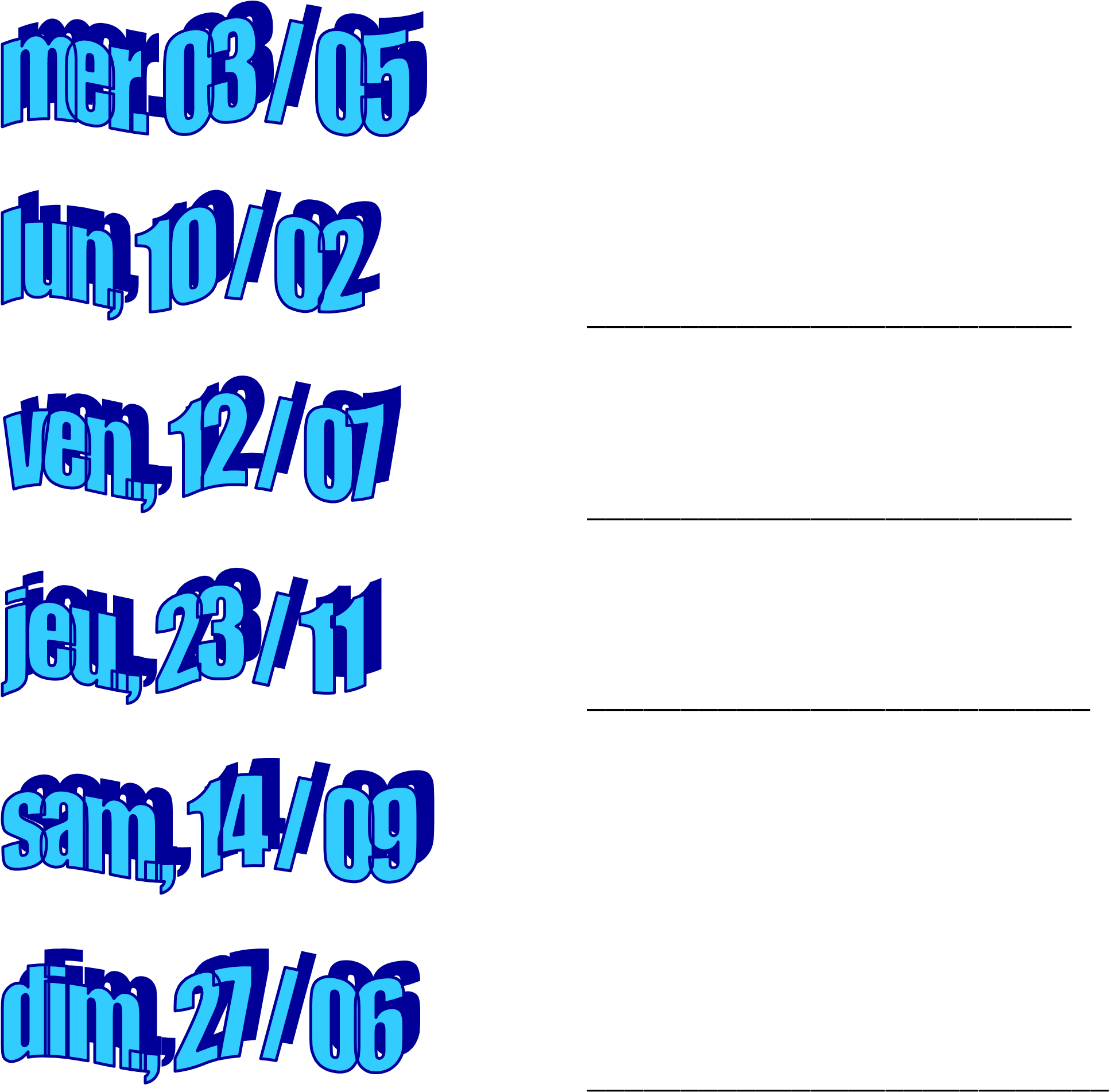 1. RELIEZ – match up the pictures with the month they remind you of 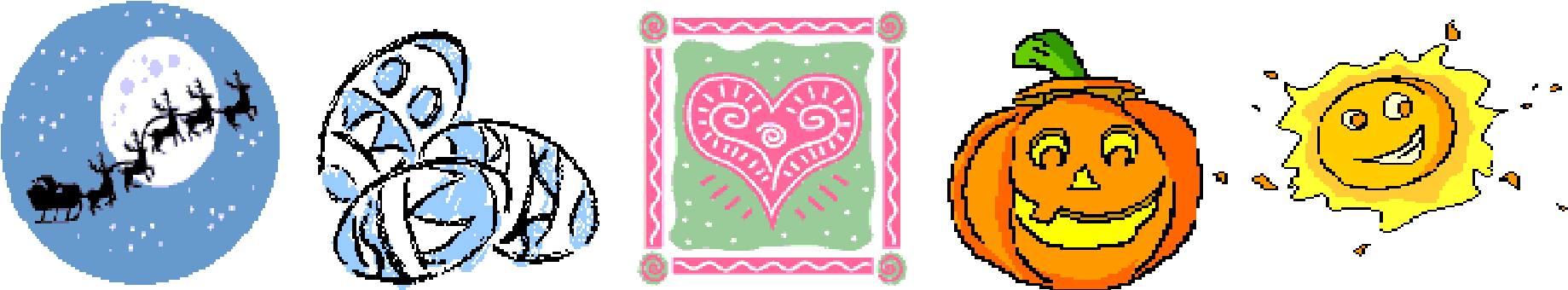     mars/avril ------- décembre ------- octobre-------juillet ------ février  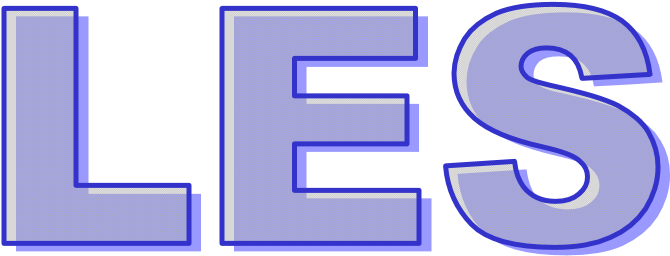 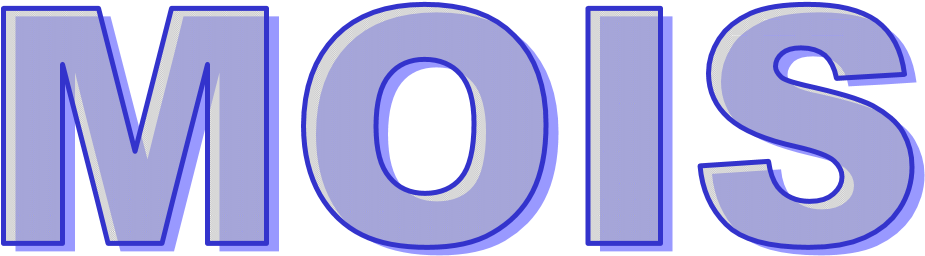 1. Remplissez les blancs avec des voyelles puis copiez le mot. (Fill in the gaps with the missing vowels, then copy the complete word). m __ __ 	 	____________  	__ v r __l  	____________ __ ct__br__ 	____________  	j __ __ n  	____________ d__c__mbr__ 	____________  	m__rs 	 	____________                  -------------------------------------------------------- 2. Remplissez les blancs avec des consonnes puis copiez le mot. (fill in the gaps with the missing consonants, then copy the word].) aoû __ 	 	______________  	__a__ __ie__ 	______________ __o__e__ __ __e ______________  	__ui__ __e __ 	______________ __é__ __ie__ 	______________  	__e__ __e __ __ __ e 	____________ 	 3. Ecrivez les mois dans l’ordre (write the months in the right order) 1. janvier lundi ---Monday 2. fevrier mardi---Tuesday 3. mars mercredi---Wednesday 4. avril jeudi---Thursday 5. mai vendredi ---Friday 6. juin samedi---Saturday 7. juillet dimanche---Sunday 8. aout 9. septembre     10.octobre     11.novembre 1 ________________  2 _________________ 3 ________________ 4 ________________  5 _________________  6 ________________ 7 ________________  8 _________________  9 ________________ 10 _______________  11 ________________  12 _______________ 